Toute l’équipe éducative  vous souhaite de joyeuses fêtes de fin d’année. 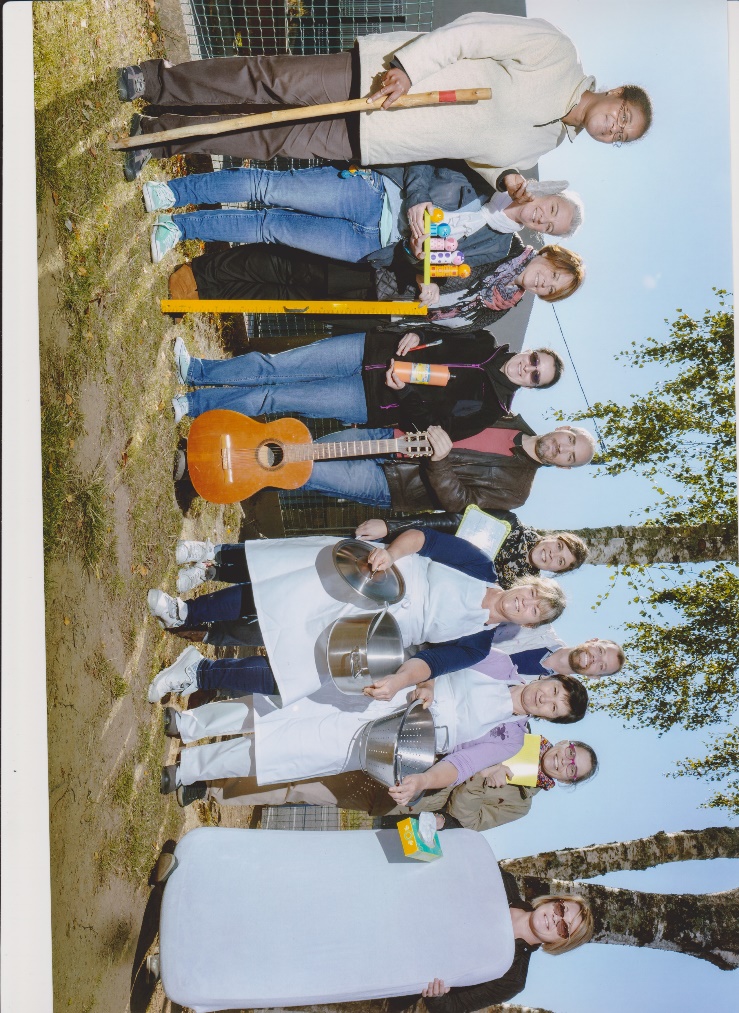 